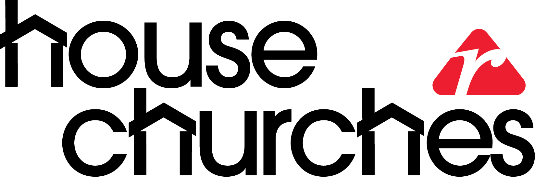 Leader/Representative GuidelinesThe Ultimate Authority: How we live our lives and lead others. I agree that the Bible is the Word of God; that it is both the ultimate written authority and absolute truth. I will strive, therefore, to live by the Bible’s moral requirements and uphold its priority in my house church.   Childcare:  How we ensure that minors are safe and never put in harm’s way.Understanding the necessity of protecting minors, I agree that my House Church will not provide childcare nor separate minors from their parents/guardians until I have two or more adults who have been certified with The Rock Childcare Certification, and not unless two or more Rock-certified adults are present with the minors at all times.Confidentiality: How we protect the information of people and our organization.I understand that being a part of The Rock Network necessarily involves receiving and having access to certain personal information of people, such as contact information. I am responsible for the security and confidentiality of all such information. Because these individuals have committed their trust to The Rock Network and me, I must protect this information and all other church information intended solely for leadership purposes. Drugs & Alcohol: How we protect ourselves and others from being under the influence. I agree to refrain from illicit drug use, as well as the use of tobacco, marijuana, and any drugs or narcotics not prescribed to me by a doctor. I further agree not to use prescription medication beyond its reasonable and prescribed intent. I agree not to abuse alcohol nor to serve it in my House Church or its related functions.Financial Matters: How we honor God with our gifts and maintain integrity. I agree to handle all house church administration and financial matters with the utmost integrity and in accordance with The Rock’s requirements which include, but are not limited to: (1) providing a weekly opportunity for attendees to give tithes and offerings to The Rock electronically, and (2) to utilize only the Rock’s electronic giving portals and direct any cash / check offerings to be mailed to, or dropped off at, a Rock campus.By moving forward as a part of The Rock Network, I accept the guidelines above. Any violation of these guidelines is considered a breach of partnership. 